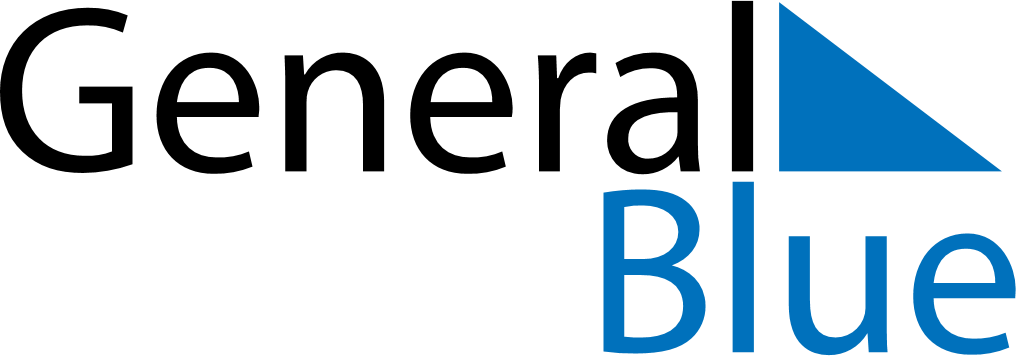 December 2024December 2024December 2024December 2024December 2024December 2024Ulyanovsk, RussiaUlyanovsk, RussiaUlyanovsk, RussiaUlyanovsk, RussiaUlyanovsk, RussiaUlyanovsk, RussiaSunday Monday Tuesday Wednesday Thursday Friday Saturday 1 2 3 4 5 6 7 Sunrise: 8:43 AM Sunset: 4:27 PM Daylight: 7 hours and 43 minutes. Sunrise: 8:45 AM Sunset: 4:26 PM Daylight: 7 hours and 40 minutes. Sunrise: 8:46 AM Sunset: 4:25 PM Daylight: 7 hours and 38 minutes. Sunrise: 8:48 AM Sunset: 4:24 PM Daylight: 7 hours and 36 minutes. Sunrise: 8:49 AM Sunset: 4:24 PM Daylight: 7 hours and 34 minutes. Sunrise: 8:51 AM Sunset: 4:23 PM Daylight: 7 hours and 32 minutes. Sunrise: 8:52 AM Sunset: 4:23 PM Daylight: 7 hours and 30 minutes. 8 9 10 11 12 13 14 Sunrise: 8:53 AM Sunset: 4:22 PM Daylight: 7 hours and 29 minutes. Sunrise: 8:54 AM Sunset: 4:22 PM Daylight: 7 hours and 27 minutes. Sunrise: 8:56 AM Sunset: 4:22 PM Daylight: 7 hours and 26 minutes. Sunrise: 8:57 AM Sunset: 4:22 PM Daylight: 7 hours and 24 minutes. Sunrise: 8:58 AM Sunset: 4:22 PM Daylight: 7 hours and 23 minutes. Sunrise: 8:59 AM Sunset: 4:21 PM Daylight: 7 hours and 22 minutes. Sunrise: 9:00 AM Sunset: 4:21 PM Daylight: 7 hours and 21 minutes. 15 16 17 18 19 20 21 Sunrise: 9:01 AM Sunset: 4:21 PM Daylight: 7 hours and 20 minutes. Sunrise: 9:02 AM Sunset: 4:22 PM Daylight: 7 hours and 20 minutes. Sunrise: 9:02 AM Sunset: 4:22 PM Daylight: 7 hours and 19 minutes. Sunrise: 9:03 AM Sunset: 4:22 PM Daylight: 7 hours and 18 minutes. Sunrise: 9:04 AM Sunset: 4:22 PM Daylight: 7 hours and 18 minutes. Sunrise: 9:04 AM Sunset: 4:23 PM Daylight: 7 hours and 18 minutes. Sunrise: 9:05 AM Sunset: 4:23 PM Daylight: 7 hours and 18 minutes. 22 23 24 25 26 27 28 Sunrise: 9:05 AM Sunset: 4:24 PM Daylight: 7 hours and 18 minutes. Sunrise: 9:06 AM Sunset: 4:24 PM Daylight: 7 hours and 18 minutes. Sunrise: 9:06 AM Sunset: 4:25 PM Daylight: 7 hours and 18 minutes. Sunrise: 9:06 AM Sunset: 4:26 PM Daylight: 7 hours and 19 minutes. Sunrise: 9:07 AM Sunset: 4:26 PM Daylight: 7 hours and 19 minutes. Sunrise: 9:07 AM Sunset: 4:27 PM Daylight: 7 hours and 20 minutes. Sunrise: 9:07 AM Sunset: 4:28 PM Daylight: 7 hours and 20 minutes. 29 30 31 Sunrise: 9:07 AM Sunset: 4:29 PM Daylight: 7 hours and 21 minutes. Sunrise: 9:07 AM Sunset: 4:30 PM Daylight: 7 hours and 22 minutes. Sunrise: 9:07 AM Sunset: 4:31 PM Daylight: 7 hours and 23 minutes. 